Narva-Jõesuu Linnavolikogu „__“____________2017määruse nr _____ lisa 6Mütsimärk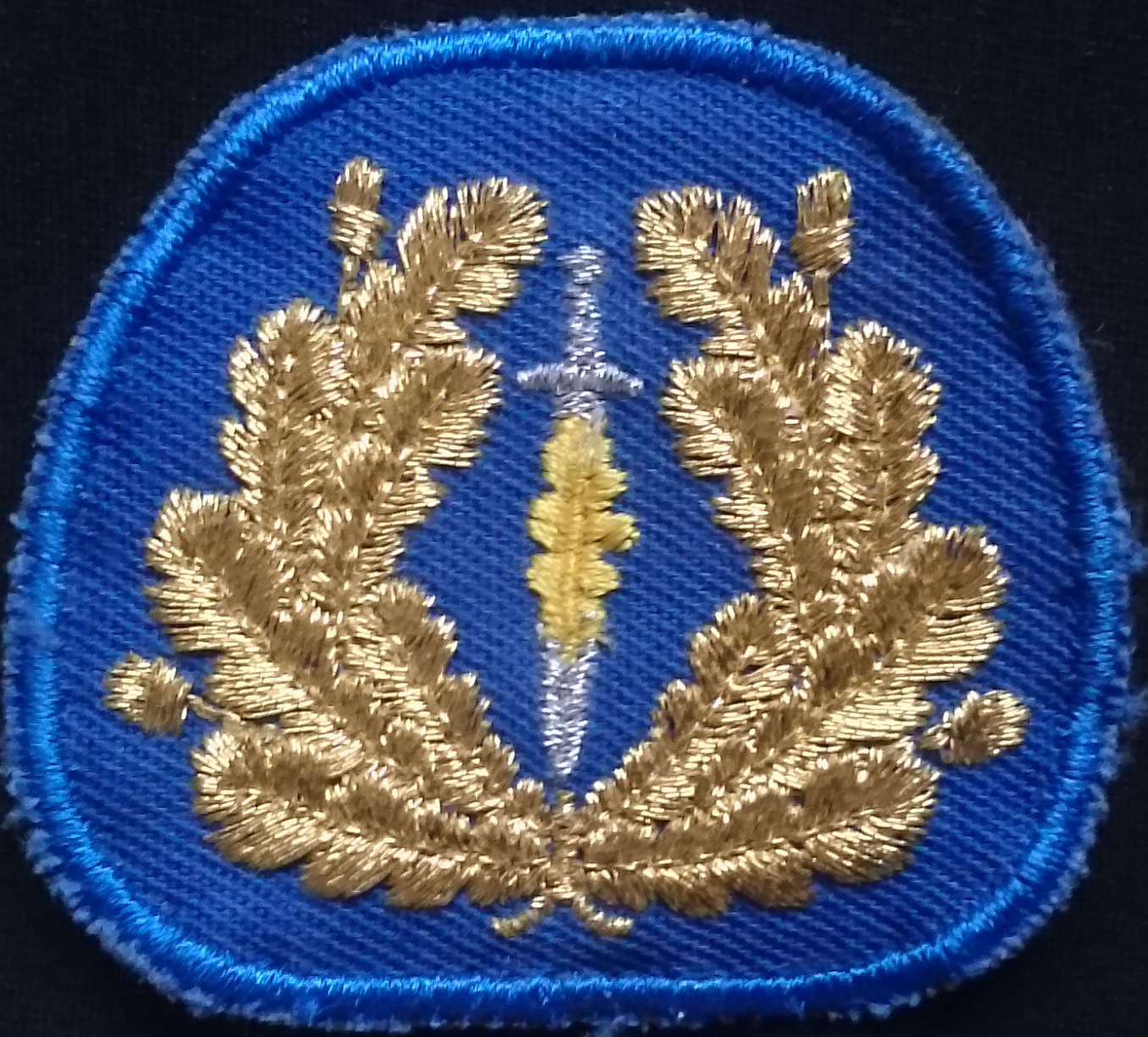 